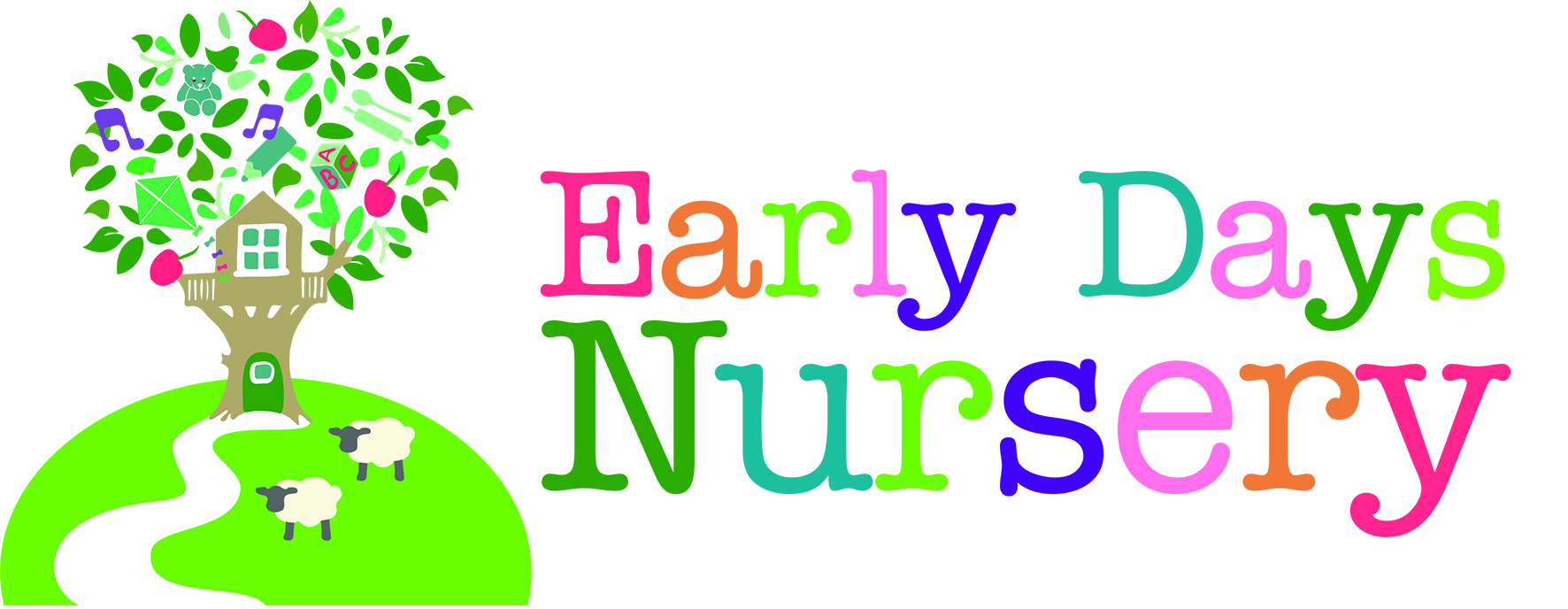 VACANCYLunchtime SupervisorTo work 12.30pm to 2.00pm, Monday to Thursday, term time only.  The position involves assisting the children with their lunches, clearing away and cleaning class areas.  This position would suit anyone who has school age children wishing to work around those hours.  We need someone who is conscientious, patient, cheerful and who has an empathy with young children.For all positions at Early Days we will support and fund training and work with each staff member to develop their strengths and career progression.  The nursery caters for children from the age of 5 months to 4 years and up to 5 years during our holiday club periods and is set in an area of Outstanding Natural Beauty in Ipsden which is just south of Wallingford.All positions are subject to satisfactory references, a DBS check and all relevant disclosures.If you are interested in coming to see us for an informal initial chat, please contact either Gina or Nicola on 01491 681101 or via email on admin@earlydays-nursery.co.uk. We really look forward to hearing from you.The Old School, Ipsden, Oxon, OX10 6AJ  Tel: 01491 681101   Email: admin@earlydays-nursery.co.ukCompany No. 7738175   Registered Office:  Haines & Co., 10a St Martin's Street, Wallingford, Oxon. OX10 0AL